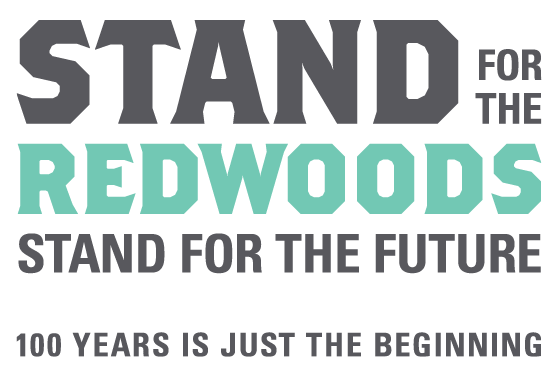 Education Grants Program Application Form 2018-2019  Section 1 – Project SummarySection 2 – Narrative  (required of all applicants)Please complete the Application Narrative for the specific grant category you are applying for (ie. Redwood Visit or Forest Immersion). Attach the narrative to this application form as one PDF. All of the questions must be addressed for your proposal to be considered.  The reviewers request that you present your narrative topically, using the numbered headings outlined in the narrative.  We do appreciate brevity & clarity!Organization Name:Organization Name:Organization Name:Organization Name:Organization Name:Organization Name:Project Director:  
(Primary contact for all grant related material)Project Director:  
(Primary contact for all grant related material)Project Director:  
(Primary contact for all grant related material)Project Director:  
(Primary contact for all grant related material)Title:  Title:  Address:  Address:  Address:  Address:  Address:  Address:  Phone: e-mail:  e-mail:  Project Title:  Project Title:  Project Title:  Project Title:  Project Title:  Project Title:  Project Summary / Abstract:  In 200 words or less, briefly summarize and capture the essence of your project for the reviewers)Project Summary / Abstract:  In 200 words or less, briefly summarize and capture the essence of your project for the reviewers)Project Summary / Abstract:  In 200 words or less, briefly summarize and capture the essence of your project for the reviewers)Project Summary / Abstract:  In 200 words or less, briefly summarize and capture the essence of your project for the reviewers)Project Summary / Abstract:  In 200 words or less, briefly summarize and capture the essence of your project for the reviewers)Project Summary / Abstract:  In 200 words or less, briefly summarize and capture the essence of your project for the reviewers)Amount Requested:  $  Amount Requested:  $  Amount Requested:  $  Total Project Budget:  $  Total Project Budget:  $  Total Project Budget:  $  Number of youth your project will reach directly?  Number of youth your project will reach directly?  Number of youth your project will reach directly?  Number of youth your project will reach directly?  Number of youth your project will reach directly?  Number of youth your project will reach directly?  Percentage of participants part of the free and reduced price school lunch program? (if applicable)  What age group will you be working with? Percentage of participants part of the free and reduced price school lunch program? (if applicable)  What age group will you be working with? Percentage of participants part of the free and reduced price school lunch program? (if applicable)  What age group will you be working with? Percentage of participants part of the free and reduced price school lunch program? (if applicable)  What age group will you be working with? Percentage of participants part of the free and reduced price school lunch program? (if applicable)  What age group will you be working with? Percentage of participants part of the free and reduced price school lunch program? (if applicable)  What age group will you be working with? When will the project take place?  When will the project take place?  From:  From:  From:  To:  Location of Field Trip(s)Location of Field Trip(s)Education Grant Category 
	Redwood Visit (1-day field trip in a Redwood forest)  $1,500 Grant AwardForest Immersion (3-5 field experience in a Redwood forest or bringing multiple schools on 1 day forest visits) $5,000 Grant AwardApplying for 1 year of fundingApplying for 3 years of fundingEducation Grant Category 
	Redwood Visit (1-day field trip in a Redwood forest)  $1,500 Grant AwardForest Immersion (3-5 field experience in a Redwood forest or bringing multiple schools on 1 day forest visits) $5,000 Grant AwardApplying for 1 year of fundingApplying for 3 years of fundingEducation Grant Category 
	Redwood Visit (1-day field trip in a Redwood forest)  $1,500 Grant AwardForest Immersion (3-5 field experience in a Redwood forest or bringing multiple schools on 1 day forest visits) $5,000 Grant AwardApplying for 1 year of fundingApplying for 3 years of fundingEducation Grant Category 
	Redwood Visit (1-day field trip in a Redwood forest)  $1,500 Grant AwardForest Immersion (3-5 field experience in a Redwood forest or bringing multiple schools on 1 day forest visits) $5,000 Grant AwardApplying for 1 year of fundingApplying for 3 years of fundingEducation Grant Category 
	Redwood Visit (1-day field trip in a Redwood forest)  $1,500 Grant AwardForest Immersion (3-5 field experience in a Redwood forest or bringing multiple schools on 1 day forest visits) $5,000 Grant AwardApplying for 1 year of fundingApplying for 3 years of fundingEducation Grant Category 
	Redwood Visit (1-day field trip in a Redwood forest)  $1,500 Grant AwardForest Immersion (3-5 field experience in a Redwood forest or bringing multiple schools on 1 day forest visits) $5,000 Grant AwardApplying for 1 year of fundingApplying for 3 years of funding